National Center for Biological Sciences Tata Institute of Fundamental Research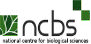 GKVK, Bellary Road, Bangalore 560 065. IndiaTel. No : 080 2366, 6346Email: nalinir@ncbs.res.in,www.ncbs.res.inENQUIRYRef: NCB/CA17-191/163023	December 12, 2017Dear SirsPlease let us have yourQuotationfor the following:The bids shall be enclosed in an envelope and due date sealed duly marked Tender for	Ref No: 163023. The bids should be addressed and to be mailed to 'THE HEAD-PURCHASE'.Thebidsareliabletoberejectedifthesealedenvelopeisnotaddressedto“THEHEAD-PURCHASE”withTenderRefNo.andItemDescriptionandduedate.ThebidsdeliveredinpersonshallbedroppedinPurchaseSection.Ifthebidsaresentthroughcourierormail,itshouldreachbysubmissiondateandtimeandNCBSwillnotberesponsibleforthedelay.DUE DATE FOR SUBMISSION OF QUOTATION AGAINST THIS ENQUIRY IS 02/01/2018.QUOTATIONS RECEIVED AFTER THE DUE DATE SHALL BE REJECTED.The validity of your quotation should be for 60 days from the due date.All duties, taxes, surcharge and cess as currently applicable must be stated in your quotation, separately. Otherwise your quote is liable to be rejected.Your quotation should indicate delivery period & warranty period.Delivery to be made to our stores. Please indicate charges, if any extra. Transit Insurance should be done upto NCBS Stores. 8.If you are unable to supply the quality, specifications or brand as mentioned in our enquiry, please state so and then offer alternative to quality/specifications.Payment: within one month after delivery & acceptance/satisfactory installation.Please ensure that the enquiry number and the due date is superscribed on the envelope failing which your quotation is liable to be rejected.Since we are a public funded research institution, we are exempted from paying Customs duty (Except advolerum duty of 5% + 2%Cess and 1% Cus Sec & High Edu. CESS vide Notification No.51/96 with latest amendments) and  excise duty vide Notification No. 10/97 CENTRAL EXCISE dated 01-03-1997 for all scientific equipments, technical instruments, equipments  (including computers), their accessories, spares,consumables and software. Hence, please offer your prices12.If the item is covered under DGS&D rate contract, please quote the rate as per the DGS&D rate contract with xerox copy of the DGS&D order.13. Any dispute or differences that may arise between the parties shall be referred to the sole arbitration  of the Centre Director or his nominees. The decision of the arbitrator shall be final and binding  on the parties. The venue for arbitration shall be Bangalore. The provisions of the Arbitration and Conciliation Act, 1996  as amended from time to time shall apply. The courts in Bangalore shall have  exclusive jurisdiction to deal with any or all disputes between the partiesYours faithfullyFor and on behalf ofNational Centre for Biological SciencesNALINI RCopy to:	Prof. / Dr. / Mr. / Mrs. / Ms. / Shri / Smt.  BASAVARAJ JALIHAL  (NCB-12P4510) Your Indent Req. No.BJA0170016 Dated:07/12/2017 refers.S.No.  Item Code	DescriptionQtyUOM1	LCXAC000034  Dehumidifier of moisture removal capacity - 50Ltr/day at 30 Deg C | 80% RH.2.00NOAs per detailed specifications attached.2	LCXAC000035  Dehumidifier of moisture removal capacity - 34Ltr/day at 30 Deg C | 80% RH.2.00NOAs per detailed specifications attached.1.Minumum Coverage areaNot less than 6000 Cu. Ft.Extraction (30°C/80% RH) : 50L /24 hrTo maintain RH 50% +/- 5% @ 22 Deg C TypeRefrigerant – PortableAir circulation rate :  Not less than 700m³/hWorking temperature range  :+3°C to +32°CNoise Level :  Less than 54dB(A)Power supply  : 230V/50HzDimensions, Not to exceed :HxWxD   900 x 500 x 480 mmWeight :Less than 50 KgInstallation :On the Ground  with larger nylon/rubber wheels. Handles shall be provided to pull/push the dehumidfierCoolant  : CFC free refrigerantCondensate drainage  : Water Tank  capaity not less than (6 L) with Auto shut-off upon full. Provision for continuous drain through hose.FilterBasic filters shall be provided at the suction endTimerYesControls and displayON/OFF Controls with knobs/buttons/dials to adjust the set points as required. A seven segment/LCD/ touch screen display for displaying the RH etcAuto Re-startAuto restart function upon the power resumption. Auto restart with the preset settings.2.Minumum Coverage areaNot less than 4000 Cu. Ft.Extraction (30°C/80% RH) : 34L /24 hrTo maintain RH 50% +/- 5% @ 22 Deg C TypeRefrigerant – PortableAir circulation rate :  Not less than 600m³/hWorking temperature range  :+3°C to +32°CNoise Level :  Less than 52dB(A)Power supply  : 230V/50HzDimensions, Not to exceed :HxWxD   580 x 330 x 380 mmWeight :Less than 25 KgInstallation :On the Ground  with larger nylon/rubber wheels. Handles shall be provided to pull/push the dehumidfierCoolant  : CFC free refrigerantCondensate drainage  : Water Tank  capaity not less than (6 L) with Auto shut-off upon full. Provision for continuous drain through hose.FilterBasic filters shall be provided at the suction endTimerYesControls and displayON/OFF Controls with knobs/buttons/dials to adjust the set points as required. A seven segment/LCD/ touch screen display for displaying the RH etcAuto Re-startAuto restart function upon the power resumption. Auto restart with the preset settings.